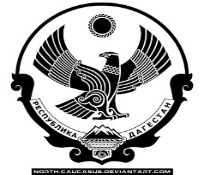 АДМИНИСТРАЦИЯ МР «НОГАЙСКИЙ РАЙОН»Муниципальное казённое общеобразовательное учреждение«Батыр-Мурзаевская средняя общеобразовательная школа»ИНН 0525005947                                                                         ОГРН1020501443885368857, село Батыр-Мурза, Ногайский район,  Республика Дагестан30.12.2020 г.                                               Приказ №36   «О дежурстве учителей и техперсонала в каникулярные дни»     В каникулярные дни с 01.01.2021г. по 10.01.2021г. провести по школе дежурство учителей и техперсонала по следующему графику:            Техперсонал:                                                                                                              №Ф.И.ОДни дежурства1Саитова Бурлиянт Исаевна01.01.2021г.2Муталимова Мадина Кожахметовна01.01.2021г.3Эсиргепова Салият Сраждиновна01.01.2021г.4Шандиева Райхан Абибуллаевна03.01.2021г.5Казманбетова Натцие Нажмудиновна03.01.2021г.6Дуйсенбиева Касират Алибековна03.01.2021г.7Алыпкачева Зафира Абдулганиевна02.01.2021г.8Бодениязова Кошбике Зиявовна02.01.2021г.9Оразбаева Улимет Сейдалиевна02.01.2021г.10Сагиндикова Сакинат Тангатаровна04.01.2021г.11Сагиндиков Анварбек Ажахметович04.01.2021г.12Оразбаева Анизар Адильхановна04.01.2021г.13Биболатова Сайлав Зиявовна05.01.2021г.14Койлакаева Вагидат Аливиевна05.01.2021г.15Бийболатова Альбина Казгереевна05.01.2021г.16Саитова Эльмира Ниязбековна06.01.2021г.17Нурманбетова Зейнаб Мурзалиевна06.01.2021г.18Оразбаева Элина Эльмурадовна06.01.2021г.19Аджиниязова Емисхан Ажахметовна07.01.2021г.№Ф.И.ОДни дежурства1Аюпов Темирхан Алибиевич07.01.2021г.2Ваисов Крым-Солтан  Тангатарович07.01.2021г.3Култаев Сагынбек Идрисович08.01.2021г.4Шандиев Мурзали Арслевович08.01.2021г.5Джумандыков Зинадин Будайханович08.01.2021г.6Саитов Муратали Омирзакович09.01.2021г.7Бокеева Фатима  Кадревовна09.01.2021г.8Казбулатова Алия Кырымхановна09.01.2021г.9Умарова Альбина А.10.01.2021г.10Ваисова Загират М.10.01.2021г.11Абдуразакова Оразбике Х.10.01.2021г.